Блоки Дьенеша были созданы  венгерским профессором, математиком Золтаном Дьенешом (1916-2014)ЛОГИЧЕСКИЕ БЛОКИ ДЬЕНЕША СПОСОБСТВУЮТ:знакомству с формой, цветом, размером, толщиной объектов;развитию пространственных представлений;развитию логического мышления;формированию представления о математических понятиях (алгоритм, кодирование, декодирование информации, кодирование со знаком отрицания);формированию навыков, необходимых для решения логических задач: умение выявлять в объектах разнообразные свойства, называть их, абстрагировать и удерживать в памяти одно, одновременно два или три свойства, обобщать объекты по одному, двум или трем, свойствам;развитию познавательных процессов, мыслительных операций; ЧТО ЖЕ ПРЕДСТАВЛЯЮТ ИЗ СЕБЯ БЛОКИ ДЬЕНЕША?Логический набор состоит из 48 геометрических фигур;а) четырех форм (круг, треугольник, квадрат, прямоугольник); б) трех цветов (красный, синий, желтый); в) двух размеров (большой, маленький);г) двух видов толщины (толстый, тонкий). Каждая геометрическая фигура характеризуется четырьмя признаками: формой, цветом, размером, толщиной. В наборе нет ни одной одинаковой фигуры. В играх с логическими фигурами используются карточки с символами свойств. На карточках условно обозначены свойства блоков (цвет, форма, размер, толщина).  Всего 11 карточек. И 11 карточек с отрицанием свойств.ДИДАКТИЧЕСКИЕ ИГРЫ ПО РАБОТЕС БЛОКАМИ ДЬЕНЕШАС детьми 3-4 лет уместны простые игры и упражнения, цель которых освоение свойств, слов "такой же", "не такой" по форме, цвету, размеру, толщине. Сначала предлагаются самые простые игры. Дидактическа игра :  Найди все фигуры (блоки), как эта по цвету (по размеру, форме). "Найди не такую фигуру, как эта" по цвету (по форме, размеру).   Дидактическая игра «Рассели жильцов» 
Цель: классифицирует и обобщает геометрические фигуры по признакам. 
Материал: набор логических блоков Дьенеша, «домик для блоков». Далее содержание игр усложняется:Дидактическая игра «Лабиринт» 
Цель: «читает» карточки – символы. Выбирает необходимый блок из нескольких. 
Материал: «лабиринт» - стрелки из плотной бумаги, набор логических блоков Дьенеша, карточки с кодами геометрических фигур (цвет, форма, размер). 
Ход игры. На полу расположен «лабиринт», в конце которого стоит «домик», где лежат любимые игрушки детей (призы). Для того, чтобы дойти до этого «домика» нужно двигаться по направлению, которое указывают стрелочки и брать только те блоки, которые описаны знаками на карточках. Из нескольких фигур выбирается одна. Усложнение игры: карточки с кодами геометрических фигур (цвет, форма, размер, толщина). Дидактическая игра «Помоги муравьишкам» 
Цель: называет свойства предмета. 
Материал: набор логических блоков, непрозрачные открывающиеся коробочки с прорезью вверху (домики) по числу детей. 
Ход игры. Перед детьми выложены блоки (муравьишки). 
Воспитатель рассказывает детям историю о том, что у мамы муравьишки – много детей – веселых и любознательных муравьишек. Они часто убегают из дома, а потом с трудом находят дорогу обратно, некоторые даже теряются в большом лесу. Решила мама – муравьишка научить их быстро возвращаться в свой дом. Но одной ей не справиться, и она просит помощи у детей. 
Каждый ребенок получает домик. Ведущий указывает сразу три свойства блоков (муравьишек), которые должны попасть в домики (круглые, красные, большие или желтые, маленькие квадратные и т.д.) 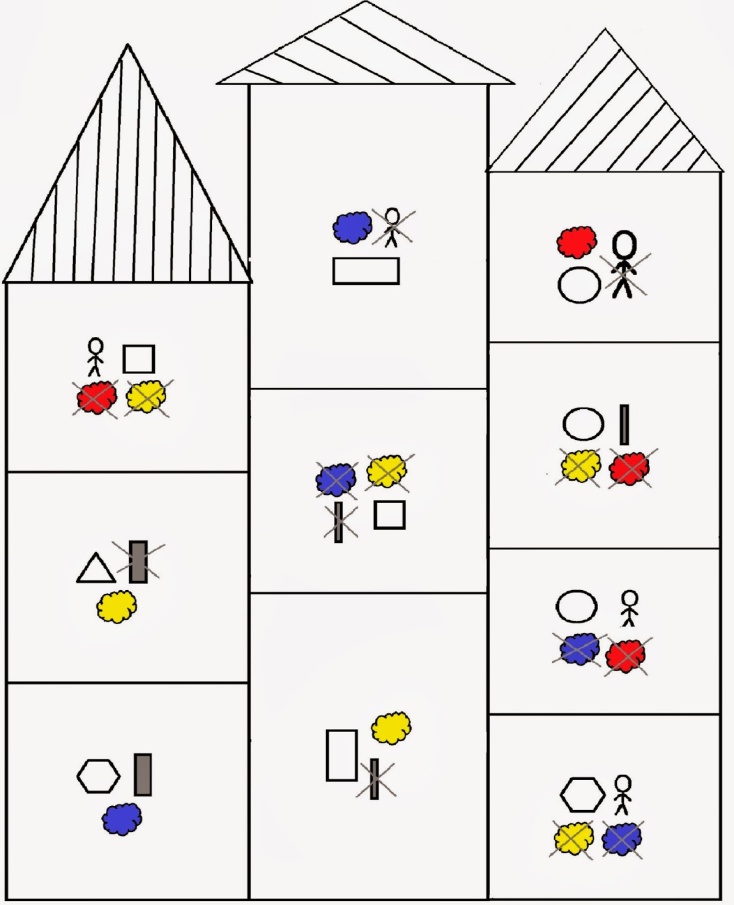 Черноковский детский сад «Ласточка» филиал МАОУ Вагайской СОШИСПОЛЬЗОВАНИЕ СОВРЕМЕННЫХ ТЕХНОЛОГИЙ МАТЕМАТИЧЕСКОГО РАЗВИТИЯ «ЛОГИЧЕСКИЕ БЛОКИ ДЬЕНЕША»Выполнила воспитатель:Рогозинникова В.А.                                с.Черное 2018 г